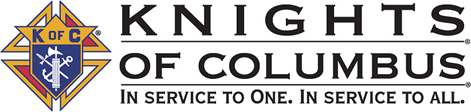 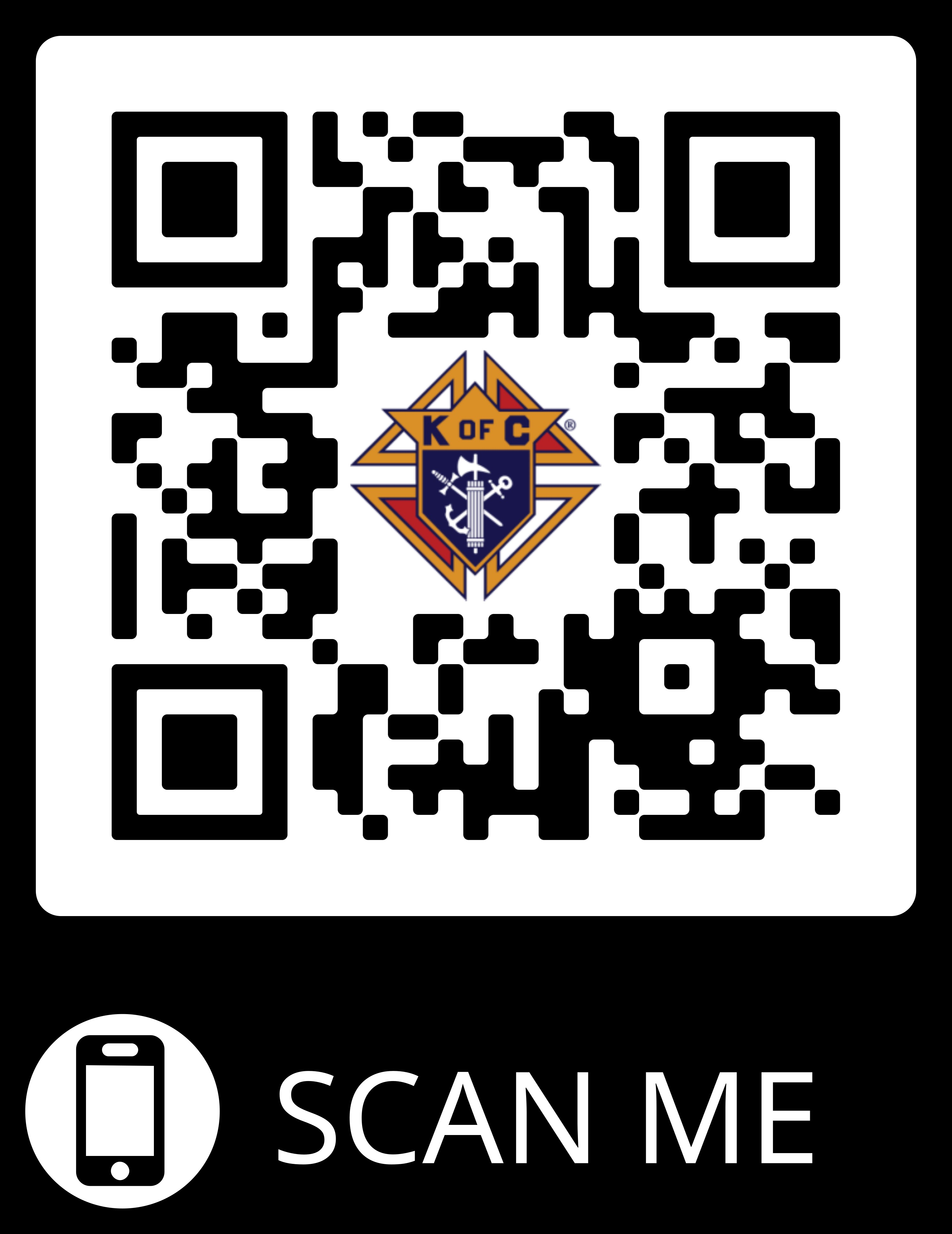 Join the Knights of Columbus for free!kofc.orgEnter Agent Code:ADEAKINJONPromo Code:BLESSEDMCGIVNEYEnter Council # 6353Any questions, call or text Kelly Brown at:1-717-668-0509Vivat Jesus!